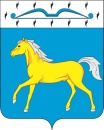 АДМИНИСТРАЦИЯ ПРИХОЛМСКОГО СЕЛЬСОВЕТАМИНУСИНСКОГО РАЙОНАКРАСНОЯРСКОГО КРАЯРОССИЙСКАЯ ФЕДЕРАЦИЯПОСТАНОВЛЕНИЕ30.09.2022                                п. Прихолмье                                 № 51-пОб утверждении перечня мероприятий на 2022-2023 г.г.по противопожарному обустройству п. Прихолмье, п. Притубинский, подверженных угрозе ландшафтных пожаров на территории Прихолмского сельсовета Минусинского района Красноярского края          В соответствии со статьёй 19 Федерального закона от 21.12.1994 г. № 69-ФЗ «О пожарной безопасности», статьёй 11 Федерального закона  от 21.12.1994 г. № 68-ФЗ «О защите населения и территорий от чрезвычайных ситуаций природного и техногенного характера», статьёй 63 Федерального закона от 22.07.2008 г. № 123-ФЗ «Технический регламент о требованиях пожарной безопасности»,  статьёй  8 Устава Прихолмского сельсовета, и в целях обеспечения мер пожарной безопасности в осенне-зимний период 2022-2023 годов, ПОСТАНОВЛЯЮ: Утвердить перечень мероприятий на 2022-2023 г.г. по противопожарному обустройству п. Прихолмье, п. Притубинский, подверженных угрозе ландшафтных пожаров на территории Прихолмского сельсовета Минусинского района Красноярского края (Приложение № 1 и Приложение № 2).	2.  Контроль за исполнением настоящего постановления оставляю за                 собой.  Настоящее постановление вступает в силу после его опубликования в официальном печатном издании «Прихолмские вести».Глава Прихолмского сельсовета:                                                       Ю.В. ГусеваПриложение № 1 к постановлениюадминистрации Прихолмского сельсоветаот 30.09.2022 г. № 51-пПЕРЕЧЕНЬ МЕРОПРИЯТИЙпо противопожарному обустройству п. Прихолмье, подверженного угрозе ландшафтных пожаров на территории Прихолмского сельсовета Минусинского района Красноярского краяПриложение № 2 к постановлениюадминистрации Прихолмского сельсоветаот 30.09.2022 г. № 51-пПЕРЕЧЕНЬ МЕРОПРИЯТИЙпо противопожарному обустройству п. Притубинский, подверженного угрозе ландшафтных пожаров на территории Прихолмского сельсовета Минусинского района Красноярского края№п/пНаименование населенного пунктаСодержание проводимых мероприятийСрок исполненияОтветственное должностное лицоОтметка об исполненииП. Прихолмье Минусинского районаПодготовка пожарной и приспособленной техники для тушения  пожаров в администрации Прихолмского сельсовета Минусинского районаДо 30.09.2022 г.Гусева Ю.В.,Лаврухин А.Ю.П. Прихолмье Минусинского районаВведение на территории населенного пункта особого противопожарного режима с наступлением сухой и ветреной погоды, запрет разведения костров, проведения сельскохозяйственных палов, ограничения доступа техники и людей в леса, организация вывоза мусора на полигоны ТБОПо мере необходимостиГусева Ю.В.П. Прихолмье Минусинского районаОрганизация проверки готовности  противопожарного состояния населенного пункта До 01.10.2022 г.Гусева Ю.В.,6 ПСО ФПС ГПСП. Прихолмье Минусинского районаПроведение сходов граждан по вопросам противопожарной безопасности населенного пункта, включая вопросы придомовых территорий. Определение и выполнение мероприятий, направленных на выполнение требований правил пожарной безопасности. До 31.10.2022 г.Гусева Ю.В.совместно с руководителями организаций, учреждений и служб Минусинского районаП. Прихолмье Минусинского районаПополнение пожарных ёмкостей, оборудование водонапорных башен устройствами для забора воды пожарным автомобилем. Обеспечение подъезда к ним. Ремонт системы противопожарного водоснабжения, заправки пожарного автомобиляДо 31.10.2022 г.Гусева Ю.В.,ГПКК «ЦРКК»П. Прихолмье Минусинского районаПроверка исправности систем оповещения в населенном пункте на подведомственной территории Прихолмского сельсоветаДо 01.10.2022 г.Гусева Ю.В.,Муринов В.И.П. Прихолмье Минусинского районаПроведение противопожарного обустройства населенного пункта (обустройство минерализованных полос и отжиги)До 31.10.2022 г.Гусева Ю.В., Минусинское лесничествоП. Прихолмье Минусинского районаОбеспечение выполнения п. 3 постановления Правительства Красноярского края от 14.05.2012 года № 192-п «О запрете сельскохозяйственных палов на территории Красноярского края в весенне-летний пожароопасный период». Проведение совещания с сельхозтоваропроизводителями по выполнению вышеизложенного пунктаДо 30.11.2022 г.Гусева Ю.В.,Отдел сельского хозяйства администрации Минусинского районаП. Прихолмье Минусинского районаНа период сухой, жаркой и ветреной погоды, а также при введении особого противопожарного режима на территории поселения обеспечить выполнение следующих мероприятий:- введение запрета на разведение костров, топку печей, кухонных очагов;- организация патрулирования добровольными пожарными;- проведение соответствующей разъяснительной работы с гражданами о мерах пожарной безопасности и действиях при пожаре;- установить аншлаги в местах у въезда в лес, около мест отдыхаПри наступлении сухой, жаркой и ветреной погоды, а также при введении особого противопожарного режима на территории поселения Гусева Ю.В., Минусинское лесничество, 6 ПСО ФПС ГПС, ОНДиПР по г. Минусинску и Минусинскому районуП. Прихолмье Минусинского районаПроведение в особый противопожарный режим комплекса мер по ограничению посещения населения лесов Минусинского района, запрета разведения костров в степной и лесной зонах в пожароопасный периодПри введении особого противопожарного режима  Гусева Ю.В., Минусинское лесничествоП. Прихолмье Минусинского районаОрганизация и проведение совместных с органами внутренних дел проверок мест проживания пенсионеров, социально незащищенных и малообеспеченных граждан, направленных на профилактику пожаров, происходящих по социальным причинам, особое внимание уделять мероприятиям по профилактике бытового пьянства среди всех групп населенияДо 31.10.2022 г.Гусева Ю.В.,Бойко Н.В.,Участковый уполномоченный полицииП. Прихолмье Минусинского районаИнформирование населения о соблюдении мер пожарной безопасности в быту, состоянии пожарной безопасности и принимаемых мерах по повышению уровня противопожарной защиты объектовПостоянноГусева Ю.В.,Иванова С.А., Берсенева Я.А.,6 ПСО ФПС ГПС, ОНДиПР по г. Минусинску и Минусинскому районуП. Прихолмье Минусинского районаПроведение разъяснительной работы по соблюдению требований пожарной безопасности в населенном пункте (подворовые обходы с вручением памяток о мерах пожарной безопасности). Организовать патрулирование жилого сектора с целью выявления фактов сжигания сухой растительности с привлечением к административной ответственности в случае обнаружения данного факта. Разместить информацию о мерах пожарной безопасности в СМИПостоянноГусева Ю.В.,Иванова С.А., Берсенева Я.А.,Бойко Н.В.П. Прихолмье Минусинского районаОрганизация субботников по уборке сухой травы, листвы, мусора, провести опашку (создать минерализованные полосы) по периметру населенного пунктаАктивизировать работу с населением по привлечению к ответственности виновных лиц за нарушения правил благоустройства территорий, разъяснению порядка обращения с бытовыми отходами в целях недопущения возникновения несанкционированных свалокДо 31.10.2022 г.Гусева Ю.В.,Иванова С.А., Берсенева Я.А.П. Прихолмье Минусинского районаОрганизация мер к приведению свалок (полигонов) твердых бытовых отходов в соответствие предъявляемым требованиям, а также ликвидации и недопущению образования несанкционированных свалокПостоянноГусева Ю.В.,Берсенева Я.А.П. Прихолмье Минусинского районаУточнение реестра объектов, находящихся в возможной зоне распространения природных пожаров, в том числе, остановленных производствПостоянноГусева Ю.В.,Иванова С.А., Берсенева Я.А.П. Прихолмье Минусинского районаОрганизовать проведение обследований  помещений нежилых домов с целью выявления мест сбора лиц без определенного места жительства, фактов захламления горючими материаламиДо 31.10.2022 г.Гусева Ю.В.,Иванова С.А., Берсенева Я.А.,Бойко Н.В.,Участковый уполномоченный полицииП. Прихолмье Минусинского районаОбеспечение проведения профилактических занятий в образовательных учреждениях по вопросам воспитания бережного отношения к лесу, соблюдения мер пожарной безопасности и правилам поведения в лесу, в случае возникновения пожара, а также о мерах пожарной безопасности в быту (с распространением соответствующей наглядной агитации)ПостоянноДиректор Прихолмской школы, 6 ПСО ФПС ГПС, ОНДиПР по г. Минусинску и Минусинскому районуП. Прихолмье Минусинского районаПроведение детального анализа состояния источников наружного противопожарного водоснабжения по результатам весенне-летней и осенне-зимней проверокДо 30.11.2022 г.Гусева Ю.В.,ГПКК «ЦРКК», 6 ПСО ФПС ГПСП. Прихолмье Минусинского районаДоведение до сведения юридических и физических лиц, владеющих, пользующихся и (или) распоряжающихся земельными участками, прилегающими к лесу, требований пожарной безопасности, установленных ПравиламиПостоянноГусева Ю.В.,Берсенева Я.А.П. Прихолмье Минусинского районаОрганизовать проведение разъяснительной работы с руководителями сельскохозяйственных организаций независимо от форм собственности, в том числе о незамедлительном сообщении о возникающих лесных пожарах в единые дежурно-диспетчерские службыДо 31.10.2022 г.Гусева Ю.В.,Отдел сельского хозяйства администрации Минусинского районаП. Прихолмье Минусинского районаОрганизация совместно с сельскохозяйственными организациями, осуществляющими свою деятельность на территории, мероприятий по оказанию содействия органам местного самоуправления для защиты населенного пункта от природных пожаров (предоставление техники, подвоз воды и пр.)По мере необходимостиГусева Ю.В.,Отдел сельского хозяйства администрации Минусинского районаП. Прихолмье Минусинского районаРазработать план опашки полей, прилегающих к лесным массивам и населенному пунктуДо 30.11.2022 г.Гусева Ю.В.,Отдел сельского хозяйства администрации Минусинского района, Минусинское лесничество№п/пНаименование населенного пунктаСодержание проводимых мероприятийСрок исполненияОтветственное должностное лицоОтметка об исполненииП. Притубинский Минусинского районаПодготовка пожарной и приспособленной техники для тушения  пожаров в администрации Прихолмского сельсовета Минусинского районаДо 30.09.2022 г.Гусева Ю.В.,Лейман В.В.П. Притубинский Минусинского районаВведение на территории населенного пункта особого противопожарного режима с наступлением сухой и ветреной погоды, запрет разведения костров, проведения сельскохозяйственных палов, ограничения доступа техники и людей в леса, организация вывоза мусора на полигоны ТБОПо мере необходимостиГусева Ю.В.П. Притубинский Минусинского районаОрганизация проверки готовности  противопожарного состояния населенного пункта До 01.10.2022 г.Гусева Ю.В.,6 ПСО ФПС ГПСП. Притубинский Минусинского районаПроведение сходов граждан по вопросам противопожарной безопасности населенного пункта, включая вопросы придомовых территорий. Определение и выполнение мероприятий, направленных на выполнение требований правил пожарной безопасности. До 31.10.2022 г.Гусева Ю.В.совместно с руководителями организаций, учреждений и служб Минусинского районаП. Притубинский Минусинского районаПополнение пожарных ёмкостей, оборудование водонапорных башен устройствами для забора воды пожарным автомобилем. Обеспечение подъезда к ним. Ремонт системы противопожарного водоснабжения, заправки пожарного автомобиляДо 31.10.2022 г.Гусева Ю.В.,ГПКК «ЦРКК»П. Притубинский Минусинского районаПроверка исправности систем оповещения в населенном пункте на подведомственной территории Прихолмского сельсоветаДо 01.10.2022 г.Гусева Ю.В.,Муринов В.И.П. Притубинский Минусинского районаПроведение противопожарного обустройства населенного пункта (обустройство минерализованных полос и отжиги)До 31.10.2022 г.Гусева Ю.В., Минусинское лесничествоП. Притубинский Минусинского районаОбеспечение выполнения п. 3 постановления Правительства Красноярского края от 14.05.2012 года № 192-п «О запрете сельскохозяйственных палов на территории Красноярского края в весенне-летний пожароопасный период». Проведение совещания с сельхозтоваропроизводителями по выполнению вышеизложенного пунктаДо 30.11.2022 г.Гусева Ю.В.,Отдел сельского хозяйства администрации Минусинского районаП. Притубинский Минусинского районаНа период сухой, жаркой и ветреной погоды, а также при введении особого противопожарного режима на территории поселения обеспечить выполнение следующих мероприятий:- введение запрета на разведение костров, топку печей, кухонных очагов;- организация патрулирования добровольными пожарными;- проведение соответствующей разъяснительной работы с гражданами о мерах пожарной безопасности и действиях при пожаре;- установить аншлаги в местах у въезда в лес, около мест отдыхаПри наступлении сухой, жаркой и ветреной погоды, а также при введении особого противопожарного режима на территории поселения Гусева Ю.В., Минусинское лесничество, 6 ПСО ФПС ГПС, ОНДиПР по г. Минусинску и Минусинскому районуП. Притубинский Минусинского районаПроведение в особый противопожарный режим комплекса мер по ограничению посещения населения лесов Минусинского района, запрета разведения костров в степной и лесной зонах в пожароопасный периодПри введении особого противопожарного режима  Гусева Ю.В., Минусинское лесничествоП. Притубинский Минусинского районаОрганизация и проведение совместных с органами внутренних дел проверок мест проживания пенсионеров, социально незащищенных и малообеспеченных граждан, направленных на профилактику пожаров, происходящих по социальным причинам, особое внимание уделять мероприятиям по профилактике бытового пьянства среди всех групп населенияДо 31.10.2022 г.Гусева Ю.В.,Бойко Н.В.,Участковый уполномоченный полицииП. Притубинский Минусинского районаИнформирование населения о соблюдении мер пожарной безопасности в быту, состоянии пожарной безопасности и принимаемых мерах по повышению уровня противопожарной защиты объектовПостоянноГусева Ю.В.,Иванова С.А., Берсенева Я.А.,6 ПСО ФПС ГПС, ОНДиПР по г. Минусинску и Минусинскому районуП. Притубинский Минусинского районаПроведение разъяснительной работы по соблюдению требований пожарной безопасности в населенном пункте (подворовые обходы с вручением памяток о мерах пожарной безопасности). Организовать патрулирование жилого сектора с целью выявления фактов сжигания сухой растительности с привлечением к административной ответственности в случае обнаружения данного факта. Разместить информацию о мерах пожарной безопасности в СМИПостоянноГусева Ю.В.,Иванова С.А., Берсенева Я.А.,Бойко Н.В.П. Притубинский Минусинского районаОрганизация субботников по уборке сухой травы, листвы, мусора, провести опашку (создать минерализованные полосы) по периметру населенного пунктаАктивизировать работу с населением по привлечению к ответственности виновных лиц за нарушения правил благоустройства территорий, разъяснению порядка обращения с бытовыми отходами в целях недопущения возникновения несанкционированных свалокДо 31.10.2022 г.Гусева Ю.В.,Иванова С.А., Берсенева Я.А.П. Притубинский Минусинского районаОрганизация мер к приведению свалок (полигонов) твердых бытовых отходов в соответствие предъявляемым требованиям, а также ликвидации и недопущению образования несанкционированных свалокПостоянноГусева Ю.В.,Берсенева Я.А.П. Притубинский Минусинского районаУточнение реестра объектов, находящихся в возможной зоне распространения природных пожаров, в том числе, остановленных производствПостоянноГусева Ю.В.,Иванова С.А., Берсенева Я.А.П. Притубинский Минусинского районаОрганизовать проведение обследований  помещений нежилых домов с целью выявления мест сбора лиц без определенного места жительства, фактов захламления горючими материаламиДо 31.10.2022 г.Гусева Ю.В.,Иванова С.А., Берсенева Я.А.,Бойко Н.В.,Участковый уполномоченный полицииП. Притубинский Минусинского районаОбеспечение проведения профилактических занятий в образовательных учреждениях по вопросам воспитания бережного отношения к лесу, соблюдения мер пожарной безопасности и правилам поведения в лесу, в случае возникновения пожара, а также о мерах пожарной безопасности в быту (с распространением соответствующей наглядной агитации)ПостоянноДиректор Притубинской школы, 6 ПСО ФПС ГПС, ОНДиПР по г. Минусинску и Минусинскому районуП. Притубинский Минусинского районаПроведение детального анализа состояния источников наружного противопожарного водоснабжения по результатам весенне-летней и осенне-зимней проверокДо 30.11.2022 г.Гусева Ю.В.,ГПКК «ЦРКК», 6 ПСО ФПС ГПСП. Притубинский Минусинского районаДоведение до сведения юридических и физических лиц, владеющих, пользующихся и (или) распоряжающихся земельными участками, прилегающими к лесу, требований пожарной безопасности, установленных ПравиламиПостоянноГусева Ю.В.,Берсенева Я.А.П. Притубинский Минусинского районаОрганизовать проведение разъяснительной работы с руководителями сельскохозяйственных организаций независимо от форм собственности, в том числе о незамедлительном сообщении о возникающих лесных пожарах в единые дежурно-диспетчерские службыДо 31.10.2022 г.Гусева Ю.В.,Отдел сельского хозяйства администрации Минусинского районаП. Притубинский Минусинского районаОрганизация совместно с сельскохозяйственными организациями, осуществляющими свою деятельность на территории, мероприятий по оказанию содействия органам местного самоуправления для защиты населенного пункта от природных пожаров (предоставление техники, подвоз воды и пр.)По мере необходимостиГусева Ю.В.,Отдел сельского хозяйства администрации Минусинского районаП. Притубинский Минусинского районаРазработать план опашки полей, прилегающих к лесным массивам и населенному пунктуДо 30.11.2022 г.Гусева Ю.В.,Отдел сельского хозяйства администрации Минусинского района, Минусинское лесничество